2017 TWNIC新一代網際網路協定教育訓練能瞭解與使用IPv6之應用，並學習IPv6網路環境之建置技術報名網址: https://lesson.ipv6lab.tw/ipv6_106/課程日期：本年度 8-12 月訓練對象：(一)各單位相關資訊人員；(二)網路管理者；(三)研究單位；          (四)對網路設定與管理有興趣者上課費用：今年課程完全免費，費用全由TWNIC補助，          並提供免費午餐及下午茶點。上課地點： 銘傳大學台北基河校區(12場)；銘傳大學桃園校區(7場)學習時數登錄： 有公務人員學習時數之需求，               由銘傳大學資訊學院協助學員辦理時數登錄事宜。課程內容: (詳細大綱)IPv6 路由設定講習 (6小時)1. IPv6 通訊協定介紹；2.Router 基本指令介紹；3.	Access Control List 介紹4. Static Route 介紹；5. RIP介紹；6.	 OSPF介紹。IPv6 內部升級 Router 設定與 DHCPv6 Server 建置技術講習(6小時)1.Router啟動與設定IPv6； 2.Linux DHCPv6伺服器設定支援 IPv6；3.	Windows Server 2012 DHCPv6 伺服器設定支援 IPv6。IPv6 網路分享器設定技術講習(6小時)1.IPv6 介紹；2.分享器介紹與技術概述；3.分享器連線 IPv6 設定；4.檢測 IPv6 連線。IPv6 作業系統與應用服務建置實習(Windows) --- IPv6 實機演練課程1.	IPv6介紹與實作練習；2.	Windows 2012 Server 升級 IPv6 實作教學；3.	Windows 2012 Server 升級 IPv6 實作練習。IPv6 作業系統與應用服務建置實習(Linux) --- IPv6 實機演練課程1.	IPv6介紹與實作練習；2.	Linux Server 升級 IPv6 實作教學；3.	LinuxServer 升級 IPv6 實作練習。IPv6 Proxy 應用與服務建置實習(Linux) --- IPv6 實機演練課程1.	IPv6介紹與實作練習；2.	IPv6 Forward Proxy Server 升級 IPv6 實作教學(Squid)3.	IPv6 Reverse Proxy Server 升級 IPv6 實作練習(haproxy)心動不如行動 我要報名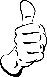 